Candy Cane pinEveryone gets a pin with a candy caneThe word to avoid is CHRISTMASIf someone hears you say it, you give them all your candy canes, they add that to their pinsWinner is the last person left with all candy canes (or person at end with the most)Trim the TreeEveryone gets a green piece of paperHold it over your headRip out the shape of a Christmas TreeChristmas MittensIt’s like a relay raceMake two groupsEach group gets a pair of oven mitts and a pile of wrapped candy (like Hershey Kisses)Each person has to completely remove the wrapping from a piece of candy while wearing oven mittsPass the mitts to the next personFirst team done wins!Ornament ExchangeRead ‘Twas the night’ On THE go right.On A go leftOn ALL go across the room (at least two seats away).Every other verse, put them in the middle and choose a new onePractice'Twas THE night before HmmHmmm [Christmas}, when ALL through THE house, Not A creature was stirring, not even A mouse;
THE stockings were hung by THE chimney with care, In hopes that St. Nicholas soon would be there;
Words
THE children were nestled ALL snug in their beds, While visions of sugar-plums danced in their heads;
And mamma in her 'kerchief, and I in my cap, Had just settled down for A long winter's nap,
Middle
When out on THE lawn there arose such A clatter, I sprang from THE bed to see what was THE matter.
Away to THE window I flew like A flash, Tore open THE shutters and threw up THE sash.
Words
THE moon on THE breast of THE new-fallen snow, Gave THE lustre of mid-day to objects below,
When, what to my wondering eyes should appear, But A miniature sleigh, and eight tiny reindeer,
Middle
With A little old driver, so lively and quick, I knew in A moment it must be St. Nick.
More rapid than eagles his coursers they came, And he whistled, and shouted, and called them by name;
Words
"Now, DASHER! now, DANCER! now, PRANCER and VIXEN! On, COMET! on CUPID! on, DONDER and BLITZEN!
To THE top of THE porch! to THE top of THE wall! Now dash away! dash away! dash away ALL!"
Middle
As dry leaves that before THE wild hurricane fly, When they meet with an obstacle, mount to THE sky,
So up to THE house-top THE coursers they flew, With THE sleigh full of toys, and St. Nicholas too.
Words
And then, in A twinkling, I heard on THE roof, THE prancing and pawing of each little hoof.
As I drew in my hand, and was turning around, Down THE chimney St. Nicholas came with A bound.
Middle
He was dressed ALL in fur, from his head to his foot, And his clothes were ALL tarnished with ashes and soot;
A bundle of toys he had flung on his back, And he looked like A peddler just opening his pack.
Words
His eyes -- how they twinkled! his dimples how merry! His cheeks were like roses, his nose like A cherry!
His droll little mouth was drawn up like A bow, And THE beard of his chin was as white as THE snow;
Middle
THE stump of A pipe he held tight in his teeth, And THE smoke it encircled his head like A wreath;
He had A broad face and A little round belly, That shook, when he laughed like A bowlful of jelly.
Words
He was chubby and plump, A right jolly old elf, And I laughed when I saw him, in spite of myself;
A wink of his eye and A twist of his head, Soon gave me to know I had nothing to dread;
Middle
He spoke not A word, but went straight to his work, And filled ALL THE stockings; then turned with A jerk,
And laying his finger aside of his nose, And giving A nod, up THE chimney he rose;
Words
He sprang to his sleigh, to his team gave A whistle, And away they ALL flew like THE down of A thistle.
But I heard him exclaim, ere he drove out of sight, HAPPY HmmHmm [CHRISTMAS] TO ALL, AND TO ALL A GOOD-NIGHT!Name That CarolPair upFill in as many carols as you can!Sample:Santa or ScroogeIcebreakerTalk to others and find out their Christmas secrets. Have them sign their name. You can use the same person more than once, but only after you’ve talked to everyone at least once.You can’t use yourself on your own sheet!Santas!Scrooges!Holiday GamesDec 8, 2015Thank you [name] for hosting us!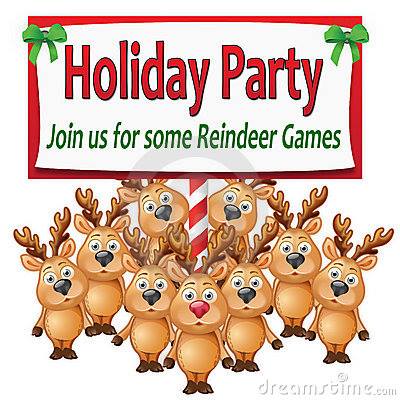 Trio of MonarchsWe Three KingsPerambulating Through a December Solstice FantasyWalking in a Winter WonderlandA Dozen Earthly Rotations of Yule PeriodsThe 12 Days of ChristmasQuadruped with Crimson ProboscisRudolph the Red-Nosed ReindeerFantasia of a Colorless December 25I’m Dreaming of a White ChristmasAdorn the VestibuleDeck the HallsHomo Sapiens of Crystallized VaporFrosty the SnowmanDesire a Pair of Incisors at Yuletide, ExclusivelyAll I Want for Christmas is My Two Front TeethDiscernment of my Female Progenitor Osculating Le Pere Noel I saw Mommy Kissing Santa ClausCerulean SolsticeBlue Christmas Grant Permission for PrecipitationLet it Snow Necessitation of Pachyderm at Winter HolidayI Want a Hippopotamus for Christmas Reverberating Carillon of the Rebellious albeit Popular Instrumentation of Youth Culture Jingle Bell RockHas finished Christmas shopping!Has celebrated Christmas in another country!Went Christmas caroling last year!Knows all the reindeer names!Has made eggnog (or wassail, or figgy pudding or fruitcake)!< Bonus! Discover another Santa story! >Has never had a white Christmas!Has returned a Christmas gift for cash/credit!Has discovered (searched for, peaked at) a present before Christmas!Has never seen “It’s a Wonderful Life”Has never made a snowman!Has gifted a fruitcake!< Bonus! Discover another Scrooge story! >